Module Implementation Plan and Checklist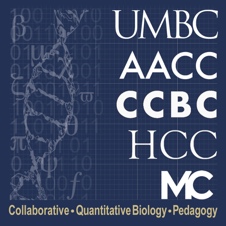 Course / Semester / Year	_________________________________Module(s)   __________________________________________________I. Recommended Timeline for module implementation during a semester*Contact the PI at your institution for specific instructions on data collection and submission.II. Implementation Planning The table below is meant to be used as a planning guide each semester. Enter projected dates for the following activities and track completion. Use blank rows to add any other important module or course-specific activities that you want to plan or track.First week of class-students fill out and sign 
Consent Form for Intro Bio I Students: https://umbc.co1.qualtrics.com/jfe/form/SV_3PKyy8TQmnrka0t
Consent Form for Intro Bio II, Cell Bio & Genetics Students: https://umbc.co1.qualtrics.com/jfe/form/SV_9Hc4pFeUpA2dqNT  One week BEFORE module implementation  -students take the module pre-assessmentModule Pre-Work-if applicable; students complete pre-work after the pre-assessment and before the main module activityModule Implementation-students complete the module activityOne week AFTER module implementation-students take the module post-assessmentEnd of the semester-collect/share data: pre- & post-assessments, final course grades*-instructors complete module implementation questionnaire(s) Name of activity/assignmentProjected completion dateDate completedStudent consent formsModule pre-assessmentModule pre-work (if applicable)Module implementationModule post-assessmentModule implementation survey